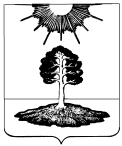 ДУМА закрытого административно-территориальногообразования Солнечный Тверской областиПЯТЫЙ СОЗЫВРЕШЕНИЕО проекте Решения Думы ЗАТО Солнечныйо внесении изменений и дополненийв Устав ЗАТО СолнечныйВ целях приведения Устава ЗАТО Солнечный в соответствии с федеральным законодательством, рассмотрев проект решения Думы ЗАТО Солнечный о внесении изменений и дополнений в Устав ЗАТО Солнечный, в соответствии со статьей 44 Федерального закона от 06.10.2003 № 131-ФЗ «Об общих принципах организации местного самоуправления в Российской Федерации», статьей 35 Устава ЗАТО Солнечный, Дума ЗАТО СолнечныйРЕШИЛА:1. Принять за основу настоящий проект Решения Думы ЗАТО Солнечный о внесении изменений и дополнений в Устав ЗАТО Солнечный (прилагается).2. Опубликовать  полный текст проекта Решения Думы ЗАТО Солнечный о внесении изменений и дополнений в Устав ЗАТО Солнечный в газете «Городомля на Селигере».3. Организовать обсуждение настоящего проекта Решения Думы ЗАТО Солнечный о внесении изменений и дополнений в Устав ЗАТО Солнечный среди населения, проживающего на территории ЗАТО Солнечный, а также учет предложений и замечаний по данному проекту..Приложение к Решению Думы ЗАТО Солнечный№ _____ от  __________ПРОЕКТ РЕШЕНИЯ ДУМЫ ЗАТО СОЛНЕЧНЫЙО ВНЕСЕНИИ ИЗМЕНЕНИЙ И ДОПОЛНЕНИЙ В УСТАВ ЗАТО СОЛНЕЧНЫЙ1. Внести в Устав закрытого административно-территориального образования Солнечный Тверской области следующие изменения:1.1. В статье 7 Устава:1.1.1. подпункт 9 пункта 1 после слова «прав» дополнить словами «коренных малочисленных народов и других»;1.1.2. подпункт 36 пункта 1 после слов «условий для» дополнить словами «развития сельскохозяйственного производства,»;1.1.3. в подпункте 43 пункта 1 слова «государственном кадастре недвижимости» заменить словами «кадастровой деятельности». 1.2. Дополнить Устав статьей 8.2 следующего содержания:«8.2. Наделение органов местного самоуправления ЗАТО Солнечный отдельными государственными полномочиями.1. Наделение органов местного самоуправления ЗАТО Солнечный государственными полномочиями Российской Федерации осуществляется федеральными законами и законами Тверской области, отдельными государственными полномочиями Тверской области - законами Тверской области.2.  Финансовое обеспечение отдельных государственных полномочий, переданных органам местного самоуправления ЗАТО Солнечный, осуществляется только за счет предоставляемых бюджету ЗАТО Солнечный субвенций из соответствующих бюджетов.     Органы местного самоуправления ЗАТО Солнечный имеют право дополнительно использовать собственные материальные ресурсы и финансовые средства для осуществления переданных им отдельных государственных полномочий в случаях и порядке, установленных решением Думы ЗАТО Солнечный.3. Органы местного самоуправления ЗАТО Солнечный несут ответственность за осуществление отдельных государственных полномочий в пределах выделенных ЗАТО Солнечный на эти цели материальных ресурсов и финансовых средств.Органы местного самоуправления ЗАТО Солнечный и их должностные лица обязаны в соответствии с требованиями федерального закона, закона Тверской области предоставлять уполномоченным государственным органам документы, связанные с осуществлением отдельных государственных полномочий.».№       Глава ЗАТО СолнечныйЕ.А. Гаголина